VILLE DE PLOMBIERES-LES-BAINS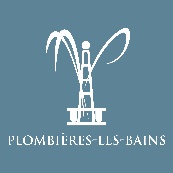 CONCOURS PHOTOS SMARTPHONEÉDITION 2020/2021 : La Pierre sort de l’ombreLa ville de Plombières-les-Bains lance un concours de PHOTOS SMARTPHONE ouvert aux jeunes avec de nombreux lots à gagner.Les photographies sont à envoyer au plus tard le 19 avril 2020 au 06.83.64.61.46 par sms ou whatsapp, ou à animation@plombières.fr.LA PIERRE SORT DE L’OMBRELaisse faire ton imagination pour mettre en lumière tes plus belles photographies.Tes photos doivent simplement mettre en avant l’élément « Pierre » (nature, sport, architecture, art…) et avoir été prises sur les communes de Plombières-les-Bains, Remiremont, Le Val d’Ajol, Girmont-Val-d’Ajol, Saint-Etienne-les-Remiremont, Saint-Nabord, Vecoux, Saint-Amé, Dommartin–les-Remiremont ou Eloyes.Indique ton nom, prénom, âge, lieu de la photographie.L’organisateur (ville de Plombières-les-Bains) retiendra les meilleures photographies.IMPORTANTEn envoyant tes photos tu t’engages à autoriser la ville de Plombières-les-Bains à les diffuser sous tout support (réseaux sociaux de l’organisateur et de ses partenaires institutionnels et médias, Internet, support papier…)Les membres du comité organisateur choisiront les séries ou les images qui seront exposées. Les décisions du jury sont sans appel.Les auteurs renoncent ainsi à toutes demandes de droits concernant la présentation et la reproduction de ces photographies utilisées dans le cadre de cette exposition et de sa promotion Les auteurs autorisent l’organisateur à diffuser leurs photographies en basse résolution sur les sites internet et les réseaux sociaux.Les auteurs doivent disposer de toutes les autorisations nécessaires à l’exposition des photographies présentées.Les auteurs restent les seuls propriétaires de leurs images.Toute demande d’information complémentaire est à adresser par mail à l’adresse suivante : animation@plombieres.fr ACCEPTATIONL’auteur confirme avoir pris connaissance de l’ensemble des conditions de participation.La participation implique l’acceptation des conditions de participation. Les cas non prévus sont de la seule compétence de l’organisateur.